	Základní škola, Miroslav,  okres  Znojmo,  příspěvková organizace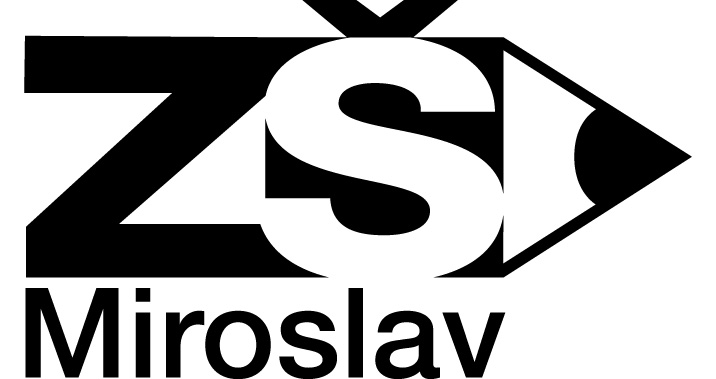 	 671 72  Třináctky 19, 671 72 Miroslav	 tel.: 515 333 123	    E-mail: zs.miroslav@zn.orgman.cz	 www.zsmiroslav.czNázev práce xxxxxAbsolventská práce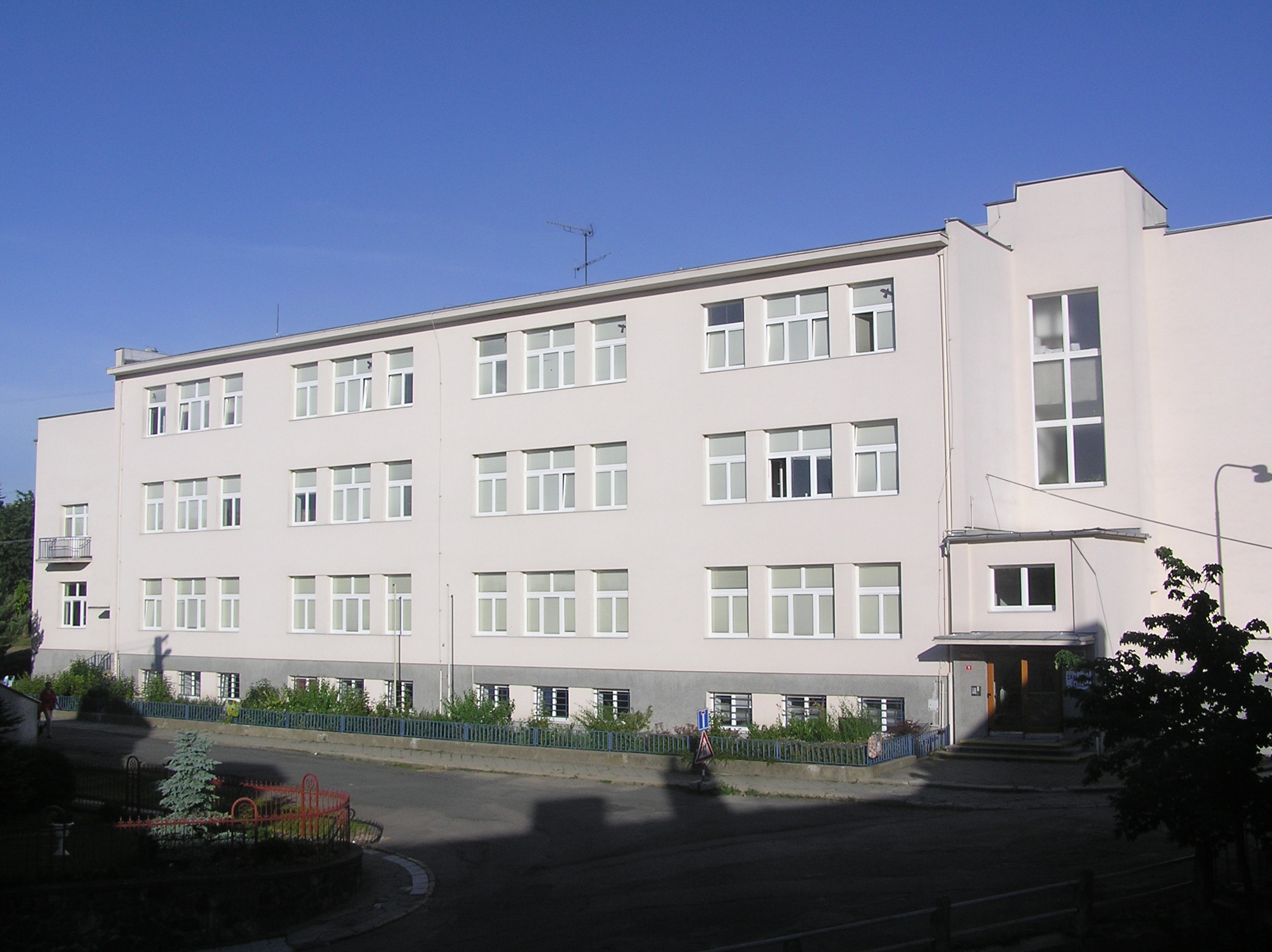 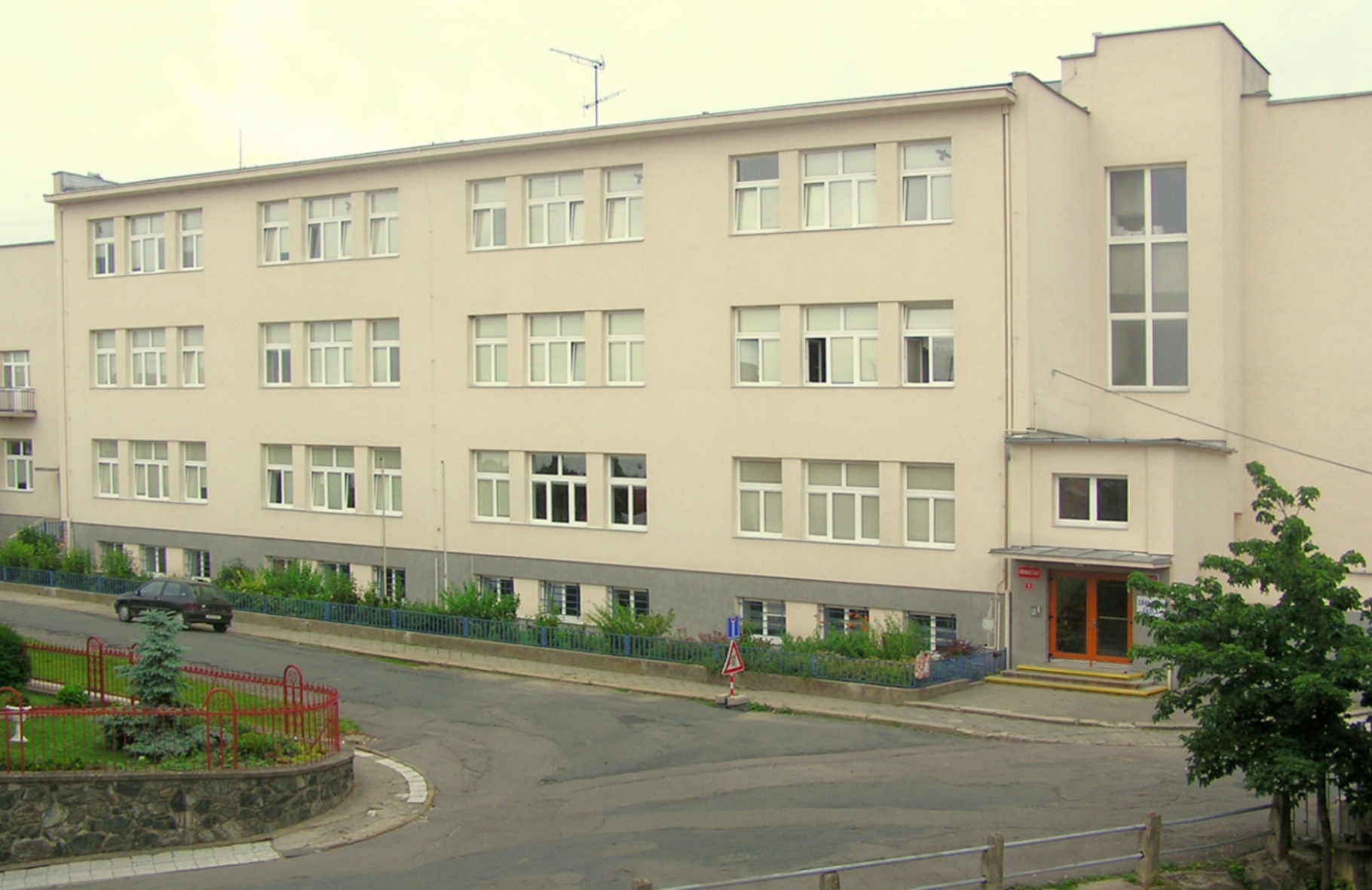 Autor: Jméno a příjmení žákaVedoucí práce: Titul. jméno a příjmeníMiroslav 2016